Основна школа“Хуњади Јанош“ Hunyadi János Általános Iskola Деловодни број:0110-300-01/22Дана:20.05.2022.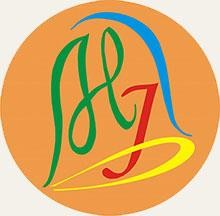 Тел./Фaкс : (024) 782-025Трг слободе 2. Чантавир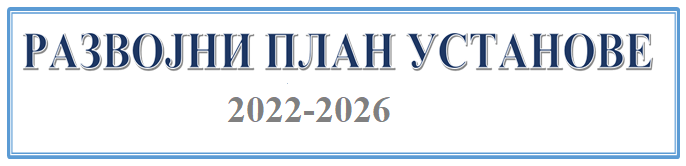 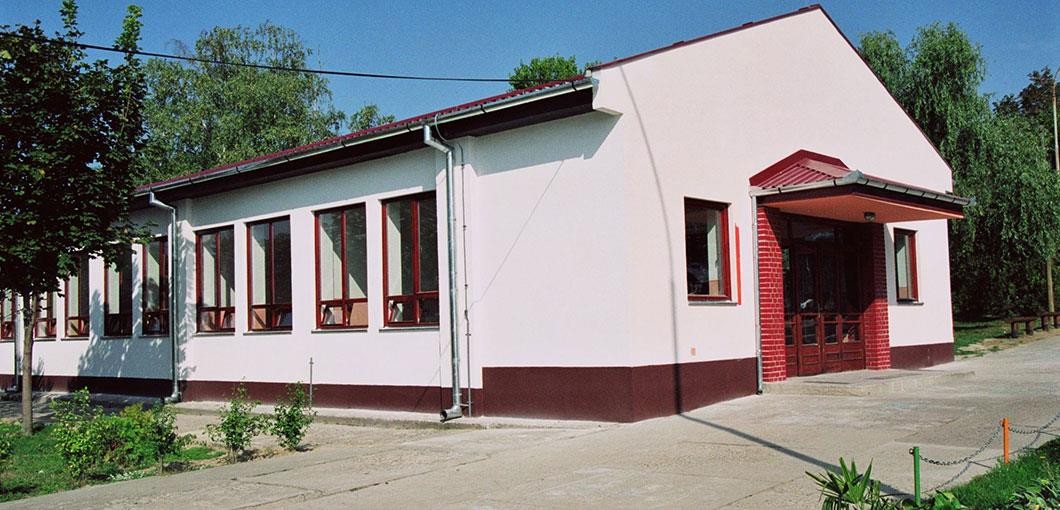 САДРЖАЈ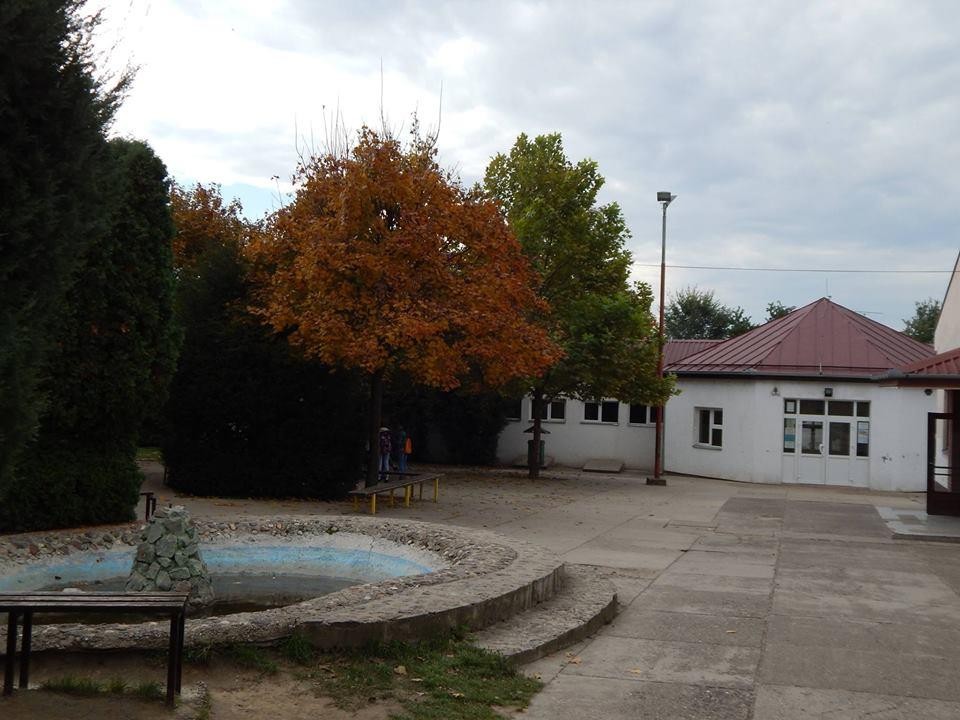 УВОДРазвојно планирање установе је континуирани и стваралачки процес који се заснива на сталном истраживању и препознавању аутентичних потреба школе и осмишљавања начина да се потребе задовоље на основу постојећих циљева у одређеном времену.Концепт развојног планирања се заснива на демократском договору свих интересних група и тиме се постиже: отвореност према променама; богатство иницијатива и идеја; већа доступност и објективност; развој заснован на потребама школе; већи степен учешћа свих интересних група и бољи квалитет рада школе.КРАТАК ПРОФИЛ ШКОЛЕОсновни подаци о школи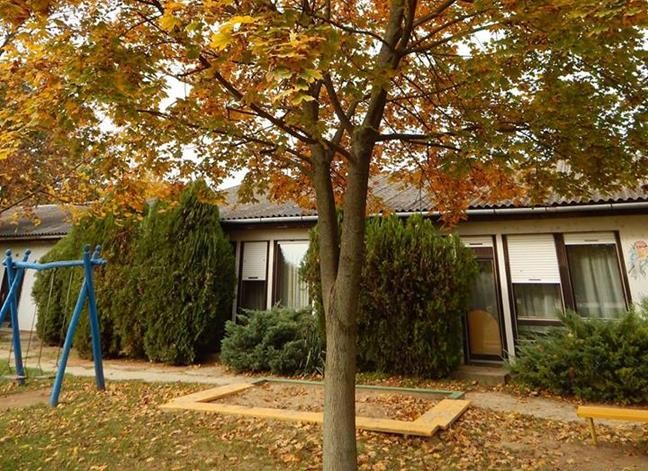 Историјат школеЧантавир је село смештено на северном делу наше државе, удаљено од Суботице 20 км. Има око 8.000 становника. У нашем селу се већ 230 година одвија настава.Давне 1800. године организован је васпитно-образовни рад у духу RATIO EDUCATIONIS са једним учитељем, који се звао Харци Михаљ. Касније,1817.године је отворена нова зграда за школску наставу. Више од сто година је била коришћена као наставни објекат да би у недавној прошлости била уништена.Још 1960.године се настава одвијала у 14 школских зграда,сеоској школи и истуреним одељењима, а 1962. школа је добила два нова павиљона, да би пар годинакасније,1971.била богатија за фискултурну салу. Последње проширивање школе седогодило 1976. када је изграђено забавиште као и зграда за наставу у нижим разредима са шест учионица. Школа је до 31.августа 2007. године носила име ``Народни Хероји`` што се променило 1. септембра исте године у ``Хуњади Јанош``. У школској 2012/2013 години други и трећи павиљон се потпуно обновљени. Замењен је кров, прозори, врата, електична инсталација, грејање.Данас, Основна школа “Хуњади Јанош“ састоји се од централног дела у Чантавиру и два истурена одељења у Вишњевцу и Бачком Душанову. У централном делу школе настава се одвија у седам засебних објекта са укупно 27 учионица. У Вишњевцу и Бачком Душанову постоји по једна учионица у којима се изводи настава. У централној школи одвија се припремни предшколски програм у 7 васпитних група, а у Вишњевцу једна.Специфичности школеПреглед управне и руководеће структуре школеОрган управљања:Школски одбор је орган управљања у школи. Школски одбор има девет чланова:три представника јединице локалне самоуправе,три представника запослених школе, и три представника Савета родитеља.Чланове Школског одбора из реда запослених предлаже Наставничко веће а из реда родитеља савет родитеља ,тајним изјашњавањем.Председника и друге чланове Школског одбора именује и разрешава скупштина јединице локалне самоуправе по предлогу овлашћеног предлагача.Чланови школског одбора:Представници локалне заједнице: Чаба Козма Ченге Лашу                                                           Анита Конц                                Представници наставника: Тинде Фекеч Чила Вукелић Чонгор Рафаи Представници родитеља: Хортензија Форго Моникa Ожвар Анамарија КелеменОрган руковођења:Орган руковођења у школи је директор Габор Сабо. Помоћник директора: Зорица Марјановић.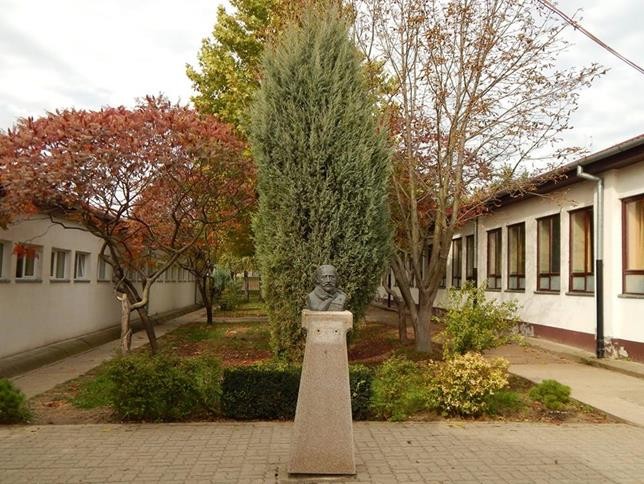 ПРЕГЛЕД ПОСТОЈЕЋИХ РЕСУРСА ШКОЛЕМатеријално-технички ресурси1-незадовољаваљуће, 2-задовољаваљуће, 3-добро, 4-веома добро, 5-одличноИнформатичко-Технолошка (IT) и мултимедијална опрема1-незадовољаваљуће, 2-задовољаваљуће, 3-добро, 4-веома добро, 5-одличноЉудски ресурси школеПОДАЦИ О ОБРАЗОВНО-НАСТАВНОМ ПРОЦЕСУОбразовни програми                 Претежна делатност школе је:85.20 основнообразовање.основно специјално образовање (делатност је без шифре у Уредби о квалификацији делатности)Школа обавља и следеће делатности:85.10 предшколскообразовањеуписано у судски регистар Привредног суда у Суботици, број регистарског улошка 5-100, број решења Фи 156/10.Решење о утврђивању услова за обављање васпитно-образовне делатности основног васпитања и образовања, предшколско образовање, специјално образовање и образовање и васпитање и основно образовање одраслихСекретаријата за друштвене делатности скупштине општине Суботице број:02-61-15/1 од 03.05.1979.Број ученика у претходне четири годинеБрој ученика у време израде школског развојног планаПројектовани број ученика у следећем четворогодишњем периодуПотребе за наставним и за осталим кадром у будућем периоду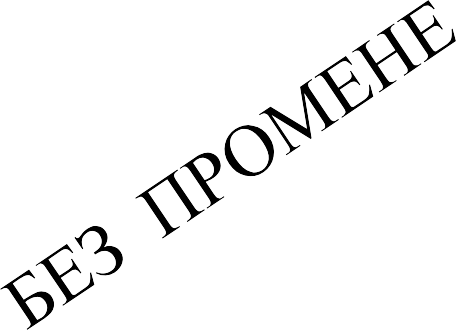 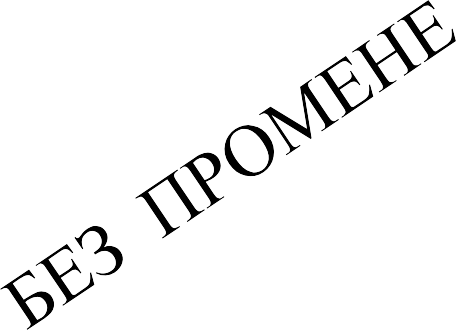 ФАКТОРИ КОЈИ УТИЧУ НА РАЗВОЈ ШКОЛЕЛокални фактори који утичу на развој школеФункционисање школе у локалном контекстуФункционисање школе у националном окружењуШкола сарађује са МУП-ом из Суботице Школа има сарадњу са Центром за социјални рад у Суботици, која се огледа у сталној размени информација и заједничком деловању у интересу деце.  Постоји сарадња и са Градом Суботица, жупником наше жупе, културним установама као што су: Народна библиотека, позориште, Спортски центар.Школа има подршку Градске библиотеке Суботица, кроз организацију књижевних вечери и набавки књига за библиотечки фонд.Сарадња са средњим школама се огледала кроз информисање ученика 7. и 8. разреда о будућим профилима и све информације које су од значаја за ученике су прослеђене, како кроз непосредан увид у саме школе или кроз флајере и презентације средњих школа. У оквиру овог, Национална служба за запошљавање из Суботице, организовала је сајам образовања и проселдила потребнеинформације.Помоћ и подршку у појединим облицима школа добија од МЗ Чантавир, Бачко Душаново, Вишњевац. Удружење просветних радника мађара Војводине и Удружење просветних радника мађара Северне Бачке обезбеђује и подржава стручна усавршавања и школска такмичења.Школа је потписала споразуме о сарадњи са следећим установама, удружењима:-Основна школа“Јован Јовановић Змај“ - Кањижа-Основна школа“Мајшански пут“-Суботица-Основна школа“Јожеф Атила“-Купусина-„Népkör Tehetségpont”-Суботица-„VATT”-Суботица-УДРУЖЕЊЕ ПРОСВЕТНИХ РАДНИКА МАЂАРА СЕВЕРНЕ БАЧКЕ-Суботица-Културно Уметничко Друштво“Барток Бела“-ЧантавирФункционисање школе у међународном окружењуЕВАЛУАЦИЈА: ИНТЕРНА И ЕКСТЕРНАИнтерна евалуацијаСАМОВРЕДНОВАЊЕУ школској 2015/2016. години, Тим за самовредновање и вредновање рада школе пратио је остваривање параметара из кључне области ЕТОС. Планирана подручја вредновања била су: Тим је реализовао следеће задатке:-анализа докумената: Програм рада ментор-приправник, ШРП, Програми стручних тела, Дневник евиденције о-в рада, Годишњи извештај о раду школе, ГПРУ, Школски програм, Правилници, записници стручних тела и органа-посматрање наставних и ваннаставних активности-интервјуисање појединих наставника и руководећих органа-увид у сајт школе и фејсбук страницу школеанкетирање на узорку: од 200 родитеља (164 упитника је враћено), 200 ученика од I-ог до VIII разреда (182 упитника је враћено), 60 упитника за професоре и стручни кадар школе (50 упитника је враћено) ЗАКЉУЧАК:На основу добијених процена остварености стандарда квалитета рада установе, потпуно остварени (4) стандарди су :2.Резултати ученика и наставника се подржавају и промовишу 3.Школа је безбедна средина за све5.У школи је развијена сарадња на свим нивоимаДобро остварени (3) стандарди су:1.Регулисани су међуљудски односи у школи 4.Школски амбијент је пријатан за свеOдлуком Наставничком већа 30.08.2016. Kључна област самовредновања у шк. 2016/2017. год. је : Кључна област 6- Организација рада школе и руковођење.СТРУЧНО УСАВРШАВАЊЕ НАСТАВНИКА И СТРУЧНИХ САРАДНИКАСтручно усавршавање наставника и стручних сарадника одвијаће се у школи и у ваншколским институцијама, под којима подразумевамо разна предавања, семинаре, угледне часове, стручне активе, конгресе, трибине, саборе, стручне скупове и сл.План стручног усавршавања је део Развојног плана школе, а планирани садржај је у циљу остваривања унапређења образовно-васпитног рада, ради остваривања развојних циљева.БРОЈ УНУТРАШЊЕ ПОСЕТЕ ЧАСОВА УНАЗАД ЗА 3 ГОДИНЕЕкстерна евалуацијаSWOT АНАЛИЗАРОДИТЕЉИ УЧЕНИКА ОД ПРЕДШКОЛСКОГ ДО 8. РАЗРЕДА РЕДОВНОГ СИСТЕМА ОБРАЗОВАЊА(2021/2022.)МИСИЈА, ВИЗИЈА И ПРИОРИТЕТНЕ ОБЛАСТИ РАЗВОЈА ШКОЛЕМисија – Зашто ми постојимо?Визија – Какви желимо да постанемо?Приоритетне области развоја установе у наредном периодуНастава и учењеПостигнућа ученикаЕтосРесурсиЦИЉЕВИ, ЗАДАЦИ И АКТИВНОСТИМОНИТОРИНГ РАЗВОЈНОГ ПЛАНА УСТАНОВЕЕВАЛУАЦИЈА РАЗВОЈНОГ ПЛАНА УСТАНОВЕТИМ КОЈИ ЈЕ УРАДИО РАЗВОЈНИ ПЛАН УСТАНОВЕПуни назив школеОСНОВНА ШКОЛА “ХУЊАДИ ЈАНОШ“АдресаТрг слободе 2.,	24220. ЧАНТАВИРТелефон024/782-025Телефакс024/782-025Weб-ситеwww.hunyadi.rsЕ-маилsuli@tippnet.rsДан школе17.фебруараЛого школе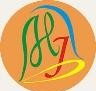 Унутрашња површина школе(м2)4439,34Површина околног земљишта (м2)16745Капацитет школе ( максималан број ученика)768Број ученика499Језици на којима се изводи настава у школисрпски језик, мађарски језикБрој смена у школиу вишим одељењимау нижим одељењимаШКОЛСКИ ОДБОРорган управљања школомДИРЕКТОР ШКОЛЕорган руковођења школомСАВЕТ РОДИТЕЉАсаветодавни орган школеНАСТАВНО ВЕЋЕНАСТАВНО ВЕЋЕАДМИНИСТРАЦИЈААДМИНИСТРАЦИЈАобразовно-васпитна делатностобразовно-васпитна делатноступравно-правни и финансијски пословиуправно-правни и финансијски пословиСТРУЧНА ВЕЋАСТРУЧНА СЛУЖБАСЕКРЕТАРИЈАТРАЧУНОВОДСТВОпрограмирање и реализација васпитно- образовног процесасаветодавни рад у васпитно- образовном процесууправно-правни иадминистративни пословифинансијски пословиПОМОЋНО ТЕХНИЧКО ОСОБЉЕпомоћно-технички пословиресурсукупан бројповршина(м2)стањеучионица3216763библиотека167,753радионица2923информатичкикабинет1534фискултурна сала16302школска кухиња11422НАПОМЕНАтип опремегде се користиброј комадастањетерминал + серверкабинет за информатику25+15десктоп рачунарЗаменик директора, стручна служба, рачуновођство, зборница – виши / нижи, кабинет за информатику, технику 1 / 2215ласерски штампачДиректор, секретаријат, стручна служба, рачуновођство, зборница – виши / нижи, Душаново, кабинет за информатику105скенеррачуновођство, зборница – виши / нижи25пројекторстручна служба, све учионице за нижи, Вишњевац,  Душаново, кабинет за информатику, технику 2, географију, историју, ликовну културу, биологију, математику, физику / хемију, енглески, српски као нематерњи, немачки, мађарски језик265пројекторско платнокабинет за информатику (?)14лаптопДиректор, секретаријат, стручна служба, рачуновођство, све учионице за нижи, Вишњевац,  Душаново, педагошки асиситент, кабинет за технику 1 / 2, географију, историју, ликовну културу, биологију, математику, физику / хемију, енглески, српски, српски као нематерњи, немачки, мађарски језик, музичку културу315штампач (остало)рачуновођство14интерактивна табласве учионице за нижи, Вишњевац,  Душаново, кабинет за географију, историју, биологију, математику, физику / хемију, мађарски језик145фотокопир апаратрачуновођство, зборница – виши / нижи45Стручни профилБрој извршилацаБрој извршилацаСтепен стручне спремеСтепен стручне спремеСтепен стручне спремеСтепен стручне спремеСтепен стручне спремеСтепен стручне спремеСтепен стручне спремеСтепен стручне спремеСтручни профилБрој извршилацаБрој извршилацаVII/2VII/1VIVIVIIIIIIНаставно особљеразредна настава19-136-----Наставно особљепредметнанастава39-371-1---Наставно особљеваспитачи11-29-----Руководеће особљедиректор1-1Руководеће особљепомоћникдиректора11Стручни сарадниципсихолог11Стручни сарадниципедагог11Помоћни сарадницивероучитељ11Помоћни сарадницидипломираникатехета22Помоћни сарадницибиблиотекар11Помоћни сарадницидипломираниправник11Административно финансијско особљешефрачуноводства11Административно финансијско особљеадминистративни финансијскирадник11Помоћно техничко особљерадник наодржавању чистоће936Помоћно техничко особљесервирка11Помоћно техничко особљеложач11радни стажброј извршилацадо 10 година27од 11 до 20 година19од 21 до 30 година21преко 31 година20укупно87школска годинаброј уписаних ученикаброј уписаних ученикаброј уписаних ученикаброј уписаних ученикаброј уписаних ученикаброј уписаних ученикаброј уписаних ученикаброј уписаних ученикаукупно ученикашколска годинаI.разредII.разредIII.разредIV.разредV.разредVI.разредVII.разредVIII.разредукупно ученика2017/201868686761635570675192018/201947696967  616146684882019/202063385155636061454362020/20217567476563615956493школска годинаброј уписаних ученикаброј уписаних ученикаброј уписаних ученикаброј уписаних ученикаброј уписаних ученикаброј уписаних ученикаброј уписаних ученикаброј уписаних ученикаукупно ученикашколска годинаI.разредII.разредIII.разредIV.разредV.разредVI.разредVII.разредVIII.разредукупно ученика2021/20226977674665596254499школска годинаброј уписаних ученикаброј уписаних ученикаброј уписаних ученикаброј уписаних ученикаброј уписаних ученикаброј уписаних ученикаброј уписаних ученикаброј уписаних ученикаукупно ученикашколска годинаI.разредII.разредIII.разредIV.разредV.разредVI.разредVII.разредVIII.разредукупно ученика2022/202346697767466559624912023/202457466977674665594862024/202551574669776746654782025/20266951574669776746482Стручни профилпројектовани број извршилаца у следећем четворогодичњем периодупројектовани број извршилаца у следећем четворогодичњем периодупројектовани број извршилаца у следећем четворогодичњем периодупројектовани број извршилаца у следећем четворогодичњем периодупројектовани број извршилаца у следећем четворогодичњем периодуСтручни профил2022/20232023/20242024/20252025/2026Наставно особљеразредна наставаНаставно особљепредметна наставаНаставно особљеваспитачиРуководеће особљедиректорРуководеће особљепомоћникдиректораСтручни сарадниципсихологСтручни сарадниципедагогПомоћни сарадницивероучитељПомоћни сарадницидипломираникатехетаПомоћни сарадницибиблиотекарПомоћни сарадницидипломираниправникАдминистративно финансијско особљешефрачуноводстваАдминистративно финансијско особљеадминистративни финансијскирадникПомоћно техничко особљерадник на одржавањучистоћеПомоћно техничко особљесервиркаПомоћно техничко особљеложач2019/20202020/20212021/2022директор5               (ванредн  стање 16.03.2020.)2416педагог52416психолог52416Наше предности*STRENGTHS*Наше слабости*WEAKNESSES*залагање за праве животне вредностивисоки резултати на такмичењимадисциплинованост већине ученикадобра комуникацијадобра сарадња ученика и наставног особљадобри ученицинеговање таленатаентузијазам учитеља и наставниканедостатак финансијских средставанедостатак кабинетанепрегледна огласна таблаприступ родитељасала са физичко васпитање није довољно искоришћенашколске клупе и столице је нужно обновити и реновиратинедостатак обуке родитељанедостатак дневног боравка и јаслицаМогућности у окружењу*OPPORTUNITIES*Препреке у окружењу*THREATS*боља сарадња са другим школама у земљи и инострантсвупобољшање материјалних условапостојање спремности за већа финансијска улагања од стране државе и од стране локалнесамоуправеорганизовање заједничких излета на нивоу школе, посета концертима, позоришним представамаорганизовање екскурзијаизградња паркинга унутар територије школенеспремност државе да унапређује нормативну регулативу за функционисање основних школасве већа права родитеља у одлучивањунедовољна помоћ ресорног министарства основним школамасмањен број ученикаСТЕПЕН ШКОЛОВАНОСТИБРОЈ РОДИТЕЉАПРОЦЕНАТНедовршенаосновна школа16013,44%Основна школа27523,10%Трогодишња средња школа26922,26%Четворогодишња средњашкола45638,31%Виша школа141,17%Висока школа161,34%УКУПНО1190100ЗАПОСЛЕН57848,57%НЕЗАПОСЛЕН61251,43%Област променеНАСТАВА И УЧЕЊЕНАСТАВА И УЧЕЊЕНАСТАВА И УЧЕЊЕРазвојни циљевиОбезбедити повезаност и координацију наставних садржаја у наставним плановима како у оквиру одређеног предмета, тако и сродних наставних предмета да би се, повезивањем наставних предмета у заједничке дидактичке целине, избегла предметна изолација, расцепљеност и непотребно понављање истих садржаја.Унапредити оцењивање путем усаглашавања критеријумаПодићи квалитет наставе кроз примену савремених метода, облика и наставних средстава, уз активно коришћење и уважавање наставникове живе речи и тако превазићи наставу која је претежно заснована напредавањима.Развојни циљевиОбезбедити повезаност и координацију наставних садржаја у наставним плановима како у оквиру одређеног предмета, тако и сродних наставних предмета да би се, повезивањем наставних предмета у заједничке дидактичке целине, избегла предметна изолација, расцепљеност и непотребно понављање истих садржаја.Унапредити оцењивање путем усаглашавања критеријумаПодићи квалитет наставе кроз примену савремених метода, облика и наставних средстава, уз активно коришћење и уважавање наставникове живе речи и тако превазићи наставу која је претежно заснована напредавањима.Развојни циљевиОбезбедити повезаност и координацију наставних садржаја у наставним плановима како у оквиру одређеног предмета, тако и сродних наставних предмета да би се, повезивањем наставних предмета у заједничке дидактичке целине, избегла предметна изолација, расцепљеност и непотребно понављање истих садржаја.Унапредити оцењивање путем усаглашавања критеријумаПодићи квалитет наставе кроз примену савремених метода, облика и наставних средстава, уз активно коришћење и уважавање наставникове живе речи и тако превазићи наставу која је претежно заснована напредавањима.Развојни циљевиОбезбедити повезаност и координацију наставних садржаја у наставним плановима како у оквиру одређеног предмета, тако и сродних наставних предмета да би се, повезивањем наставних предмета у заједничке дидактичке целине, избегла предметна изолација, расцепљеност и непотребно понављање истих садржаја.Унапредити оцењивање путем усаглашавања критеријумаПодићи квалитет наставе кроз примену савремених метода, облика и наставних средстава, уз активно коришћење и уважавање наставникове живе речи и тако превазићи наставу која је претежно заснована напредавањима.задатак:Увидети значај континуираног планирања и припремања (годишњег и месечног)задатак:Увидети значај континуираног планирања и припремања (годишњег и месечног)задатак:Увидети значај континуираног планирања и припремања (годишњег и месечног)задатак:Увидети значај континуираног планирања и припремања (годишњег и месечног)АктивностиАктивностиНосилац активностиВреме реализацијеУспоставити унутарпредметну и међупредметну корелацију и интеграцију нагодишњем нивоуУспоставити унутарпредметну и међупредметну корелацију и интеграцију нагодишњем нивоуСтручна већа за области предметаАвгуст сваке школске годинеУнапредити месечнопланирање наставног радаУнапредити месечнопланирање наставног радаПредметни наставници, педагогНа месечном нивоуУнапредити дневно планирање са аспекта организације, садржајаи методикеУнапредити дневно планирање са аспекта организације, садржајаи методикеПредметни наставницисвакодневноУрадити самоевалуацију удневним припремамаУрадити самоевалуацију удневним припремамаПредметни наставницисвакодневноНа основу анализе сопственог рада, планитари допунску идодатну наставуНа основу анализе сопственог рада, планитари допунску идодатну наставуПредметни наставнициСваке школске годинеСаставити извештај опостигнутим променамаСаставити извештај опостигнутим променамаСтручна већа за област предметаЈун сваке школске годинеЗадатак:Унапредити планирање и реализацију допунске наставеЗадатак:Унапредити планирање и реализацију допунске наставеЗадатак:Унапредити планирање и реализацију допунске наставеЗадатак:Унапредити планирање и реализацију допунске наставеАктивностиАктивностиНосилац активностиВреме реализацијеОсмислити наставни рад допунске наставе садржински иметодичкиОсмислити наставни рад допунске наставе садржински иметодичкиПредметни наставници, педагогТоком школске годинеСамоевалуирати рад исастављати препоруке за будући радПредметни наставнициПредметни наставнициТоком школске годинеТоком школске годинеСаставити извештај о реализацији допунскенаставестручна већастручна већаНа крају сваке школске годинеНа крају сваке школске годинеЗадатак:Усагласити критеријуме оцењивања уз праћење утврђених стандарда,на нивоу стручних већаЗадатак:Усагласити критеријуме оцењивања уз праћење утврђених стандарда,на нивоу стручних већаЗадатак:Усагласити критеријуме оцењивања уз праћење утврђених стандарда,на нивоу стручних већаЗадатак:Усагласити критеријуме оцењивања уз праћење утврђених стандарда,на нивоу стручних већаЗадатак:Усагласити критеријуме оцењивања уз праћење утврђених стандарда,на нивоу стручних већаАктивностиНосилац активностиНосилац активностиВреме реализацијеВреме реализацијеРазматрати најчешће видиве оцењивања предметних наставника на нивоустручних већаСтручна већаСтручна већаТоком школске годинеТоком школске годинеИзрадити заједничке тестове објективногтипаСтручна већаСтручна већаТоком школске годинеТоком школске годинеНаправити план посете часовима наставника у оквиру стручних и сроднихвећаСтручна већаСтручна већаТоком школске годинеТоком школске годинеЗадатак:Одржавати угледне часове примењујући активне методе, спроводећи различите видове индивидуализације и диференцијације наставеЗадатак:Одржавати угледне часове примењујући активне методе, спроводећи различите видове индивидуализације и диференцијације наставеЗадатак:Одржавати угледне часове примењујући активне методе, спроводећи различите видове индивидуализације и диференцијације наставеЗадатак:Одржавати угледне часове примењујући активне методе, спроводећи различите видове индивидуализације и диференцијације наставеЗадатак:Одржавати угледне часове примењујући активне методе, спроводећи различите видове индивидуализације и диференцијације наставеАктивностиАктивностиНосилац активностиНосилац активностиВреме реализацијеУтврдити план одржавањаугледних часоваУтврдити план одржавањаугледних часоваСтручна већа за областипредметаСтручна већа за областипредметаАвгуст сваке школскегодинеОбезбедити неопходан материјал за реализацијучасоваОбезбедити неопходан материјал за реализацијучасоваПредмети наставнициПредмети наставнициКонтинуирани током школске годинеИзвођење угледних часоваИзвођење угледних часоваПредметни наставникПредметни наставникКонтинуирани токомшколске годинеАнализирати резултате и оствареност циљеваугледних часоваАнализирати резултате и оствареност циљеваугледних часоваСтручна већа, директор ПП службаСтручна већа, директор ПП службаНакон одржаног угладног часаЗадатак:Одржавати часове користећи савремене ИТ технологијеЗадатак:Одржавати часове користећи савремене ИТ технологијеЗадатак:Одржавати часове користећи савремене ИТ технологијеЗадатак:Одржавати часове користећи савремене ИТ технологијеЗадатак:Одржавати часове користећи савремене ИТ технологијеАктивностиАктивностиНосилац активностиНосилац активностиВреме реализацијеУтврдити број часова у наставним предметима који ће бити одржани узпомоћ Ит технологијаУтврдити број часова у наставним предметима који ће бити одржани узпомоћ Ит технологијаСтручна већаСтручна већаПочетак школске годинеОрганизовати јавне часовевише сродних предметаОрганизовати јавне часовевише сродних предметаПредметни наставнициПредметни наставнициТоком школске годинеСамоевалуирати часове уз препоруку за даљи радСамоевалуирати часове уз препоруку за даљи радПредметни наставнициПредметни наставнициТоком школске годинеНаправити извештај о одржаним часовимаПредметни наставнициНа крају школске годинеОбласт променеОБРАЗОВНА ПОСТИГНУЋА УЧЕНИКАОБРАЗОВНА ПОСТИГНУЋА УЧЕНИКАОБРАЗОВНА ПОСТИГНУЋА УЧЕНИКАРазвојни циљевиЈачање компетенција наставника за подизање нивоа образовних постигнућа ученикаЈачање компетенција ученика за ефикасно учење и стицање функционалног знањаМотивација ученика за постизање већег нивоа знања и бољегобразовног постигнућаРазвојни циљевиЈачање компетенција наставника за подизање нивоа образовних постигнућа ученикаЈачање компетенција ученика за ефикасно учење и стицање функционалног знањаМотивација ученика за постизање већег нивоа знања и бољегобразовног постигнућаРазвојни циљевиЈачање компетенција наставника за подизање нивоа образовних постигнућа ученикаЈачање компетенција ученика за ефикасно учење и стицање функционалног знањаМотивација ученика за постизање већег нивоа знања и бољегобразовног постигнућаРазвојни циљевиЈачање компетенција наставника за подизање нивоа образовних постигнућа ученикаЈачање компетенција ученика за ефикасно учење и стицање функционалног знањаМотивација ученика за постизање већег нивоа знања и бољегобразовног постигнућаЈачање компетенција наставника за подизање нивоа образовних постигнућа ученика Задаци:Едукација наставника за примену дидактичких и психолошких подстицаја у процесу учења и начина праћења напредовања ученикаРазмена искуства – пример добре праксеЈачање компетенција наставника за подизање нивоа образовних постигнућа ученика Задаци:Едукација наставника за примену дидактичких и психолошких подстицаја у процесу учења и начина праћења напредовања ученикаРазмена искуства – пример добре праксеЈачање компетенција наставника за подизање нивоа образовних постигнућа ученика Задаци:Едукација наставника за примену дидактичких и психолошких подстицаја у процесу учења и начина праћења напредовања ученикаРазмена искуства – пример добре праксеЈачање компетенција наставника за подизање нивоа образовних постигнућа ученика Задаци:Едукација наставника за примену дидактичких и психолошких подстицаја у процесу учења и начина праћења напредовања ученикаРазмена искуства – пример добре праксеАктивности за 1.задатакАктивности за 1.задатакНосилац активностиВреме реализацијеАнализа могућихедукација наставникаАнализа могућихедукација наставникаДиректор, стручни сараднициавгустЕкстерно и интерно стручно усавршавање наставника – компетенције запоучавање и учење (К2)Екстерно и интерно стручно усавршавање наставника – компетенције запоучавање и учење (К2)Предметни наставнициТоком школске годинеПримена стечених знања кроз практичан рад саученицимаПримена стечених знања кроз практичан рад саученицимаПредметни наставнициНакон реализованих обукаАктивности за 2.задатакАктивности за 2.задатакНосилац активностиВреме реализацијеОдржавањеугледних часоваОдржавањеугледних часоваПредметни наставнициНакон реализованих обукаЈачање компетенција ученика за ефикасно учење и стицање функционалног знања Задаци:Оспособити ученике за самообразовање и самоучење - промена односа ученика према учењуПостизање бољег општег успеха ученикаПостизање бољих резултата на завршном испитуЈачање компетенција ученика за ефикасно учење и стицање функционалног знања Задаци:Оспособити ученике за самообразовање и самоучење - промена односа ученика према учењуПостизање бољег општег успеха ученикаПостизање бољих резултата на завршном испитуЈачање компетенција ученика за ефикасно учење и стицање функционалног знања Задаци:Оспособити ученике за самообразовање и самоучење - промена односа ученика према учењуПостизање бољег општег успеха ученикаПостизање бољих резултата на завршном испитуЈачање компетенција ученика за ефикасно учење и стицање функционалног знања Задаци:Оспособити ученике за самообразовање и самоучење - промена односа ученика према учењуПостизање бољег општег успеха ученикаПостизање бољих резултата на завршном испитуАктивности за задатак 1.Активности за задатак 1.Носилац активностиВреме реализацијеРазвијање ученичке компетенције заразличите облике учења - ученикеРазвијање ученичке компетенције заразличите облике учења - ученикеПредметни наставнициКонтинуирано, током целе шкослке годинеактивно укључујемо у наставни процес и подстичемо на сарадњу путем различитих облика наст. рада и наставних метода а уз применуадекватног дидактичког материјалаУпућивање ученика на коришћење различитих извора знања и самосталниистраживачки радПредметни наставнициКонтинуирано, током целе шкослке годинеУпућивање ученика у технике успешног учења и стратегије учења којима ученици могу да одржавају мотивисаност зашколско учењеСтручни сараднициКонтинуирано, током целе шкослке годинеМотивација ученика на размишљање ипримену практичног знањаНаставници разредне и предметне наставеКонтинуирано, током целе шкослке годинеАктивности за задатак 2.Носилац активностиВреме реализацијеИницијална тестирања ученика по наставнимпредметима и прилагођавање планова рада могућностима и потребамаученикаПредметни наставницисептембарДоследна примена утврђених елемената оцењивања, начина и поступка вредновања замере постигнућа уПредметни наставнициКонтинуирано, током целе шкослке годинесваком наставномпредметуУчење ученика како да процењујусвој напредакПредметни наставнициКонтинуирано, током целе шкослке годинеПримена индивидуализациј е у настави у складу са потребама и способностимаученикаПредметни наставнициКонтинуирано, током целе шкослке годинеПружање додатне подршке ученицима за које се утврди дапостоји потребаТим за инклузију, наставници разредне и предметне наставеКонтинуирано, током целе шкослке годинеАктивности за задатак 3.Носилац активностиВреме реализацијеАнализа резултата иницијалног и пробног тестирања ученика и предузимање потребних корака за отклањањенедостатакаПредметни наставнициСептембар и априлПрипрема ученика за завршни испит у складу сапостојећим планом припремеПредметни наставнициКонтинуирано, током целе шкослке године у скаду са планом припремеМотивација ученика за постизање већег нивоа знања ибољих постигнућа кроз програм професионалне оријентације,ЧОС,индивидуалну подршку ученикаСтручни сарадници, одељењске старешине, предметни наставници и родитељиКонтинуирано, током целе шкослке годинеУкључивање родитеља у процесзавршног испитаСтручни сарадници, одељењске старешине и директорКонтинуирано, током целе шкослке годинеМотивација ученика за постизање већег нивоа знања и бољег образовног постигнућаЗадатак:1. Утврђивање узрока недостатка знања (функционалног знања) и предузимање потребних мера за превазилажење истих, односно пружање додатне подршкеМотивација ученика за постизање већег нивоа знања и бољег образовног постигнућаЗадатак:1. Утврђивање узрока недостатка знања (функционалног знања) и предузимање потребних мера за превазилажење истих, односно пружање додатне подршкеМотивација ученика за постизање већег нивоа знања и бољег образовног постигнућаЗадатак:1. Утврђивање узрока недостатка знања (функционалног знања) и предузимање потребних мера за превазилажење истих, односно пружање додатне подршкеученицимаПодизање самопоуздања ученикаИдентификација талентованих ученика и пружање додатне подршкеученицимаПодизање самопоуздања ученикаИдентификација талентованих ученика и пружање додатне подршкеученицимаПодизање самопоуздања ученикаИдентификација талентованих ученика и пружање додатне подршкеАктивности за 1.задатакНосилац активностиВреме реализацијеПраћење напредовања ученикаОдељењски старешина,предметни наставнициКварталноСарадња са породицом- прикупљање података и разменаинформацијаОдељењски старешинаНа почетку школске године и минимум кварталноИндивидуални разговори о стиловима учењаПедагогКонтинуирано, током целешкослке годинеПроцена способностиПсихологКонтинуирано, током целешкослке годинеДопунска настава у складу са потребамаученикаПредметни наставнициКонтинуирано, током целе шкослке годинеАнгажовањепедагошког асистентаДиректорПо одобреном захтевомПодршка у оквиру дневног боравкаЛице задужено за дневниборавакКонтинуирано, током целешкослке годинеИзрада плана подршке односно индивидуалног образовног плана уколико се укажепотреба и његова применаТим за подршкуКонтинуирано, током целе шкослке годинеАктивности за 2.задатакНосилац активностиВреме реализацијеИстицање и похвала ученика на часовима, који су остварилинапредак у односу на себеПредметни наставници, одељењске старешинеКонтинуирано, током целе шкослке годинеПромоција резултата ученика који су се истакли у појединим областима наставних и ваннаставних активности на интернет ифејсбук страници школеДиректор, лице задужено за ажурирање и одржавање интернет страницеКонтинуирано, током целе шкослке годинеУређивање огласне табле школе са подацима ифотографијама награђених ученика у наставним и ваннаставним активностимаДиректор, предметни наставнициКонтинуирано, током целе шкослке годинеАктивности за 3.задатакНосилац активностиВреме реализацијеПрепознавање специфичних способностиученикаПредметни наставници, стручни сараднициКонтинуирано, током целе шкослке годинеАнализа најбољих постигнућа ушколском успехуПедагог, одељењске старешинеКонтинуирано, током целе шкослке годинеУочавање увећаног интересовањаученикаПредметни наставнициКонтинуирано, током целе шкослке годинеДодатна настава у складу са потребама иинтересовањима ученикаПредметни наставнициКонтинуирано, током целе шкослке годинеИзрада и реализација ИОП3за ученикеТим за подршкуКонтинуирано, током целе шкослке годинеПрипрема ученика и учешће натакмичењимаПредметни наставнициКонтинуирано, током целе шкослке годинеОбласт променеЕТОСЕТОСЕТОСРазвојни циљевиРазвијање међусобне сарадње и поштовања између свих школских актераПовећавање нивоа безбедности у школиПрилагођавање школског простора потребама децеПовећавање нивоа укључености родитеља у живот и рад школеРазвојни циљевиРазвијање међусобне сарадње и поштовања између свих школских актераПовећавање нивоа безбедности у школиПрилагођавање школског простора потребама децеПовећавање нивоа укључености родитеља у живот и рад школеРазвојни циљевиРазвијање међусобне сарадње и поштовања између свих школских актераПовећавање нивоа безбедности у школиПрилагођавање школског простора потребама децеПовећавање нивоа укључености родитеља у живот и рад школеРазвојни циљевиРазвијање међусобне сарадње и поштовања између свих школских актераПовећавање нивоа безбедности у школиПрилагођавање школског простора потребама децеПовећавање нивоа укључености родитеља у живот и рад школеРазвијање међусобне сарадње и поштовања између свих школских актераЗадаци:Повећавање међусобног уважавања у личним обраћањима наставникаУказивање ученицима на значај уважавања, толеранције и поштовањаПримена конструктивног начина решавања конфликатаРазвијање међусобне сарадње и поштовања између свих школских актераЗадаци:Повећавање међусобног уважавања у личним обраћањима наставникаУказивање ученицима на значај уважавања, толеранције и поштовањаПримена конструктивног начина решавања конфликатаРазвијање међусобне сарадње и поштовања између свих школских актераЗадаци:Повећавање међусобног уважавања у личним обраћањима наставникаУказивање ученицима на значај уважавања, толеранције и поштовањаПримена конструктивног начина решавања конфликатаРазвијање међусобне сарадње и поштовања између свих школских актераЗадаци:Повећавање међусобног уважавања у личним обраћањима наставникаУказивање ученицима на значај уважавања, толеранције и поштовањаПримена конструктивног начина решавања конфликатаАктивности за задатак 1.Активности за задатак 1.Носилац активностиВреме реализацијеОрганизовање формалног инеформалног дружења наставникаОрганизовање формалног инеформалног дружења наставникаДиректор, помоћник директораКонтинуирано током школске годинеИстицање примерадобре праксеИстицање примерадобре праксеДиректор, помоћникдиректораКонтинуирано токомшколске годинеАктивности за задатак 2.Активности за задатак 2.Носилац активностиВреме реализацијеУважавање личности ученика крозпозитиван пример комуникацијеУважавање личности ученика крозпозитиван пример комуникацијеСви запослениКонтинуирано током школске годинеОрганизовањедружења ученика ван школеОрганизовањедружења ученика ван школеОдељењски старешинаКонтинуирано током школске годинеПрихватање конструктивних идеја и сугестија ученика ињихово истицањеПрихватање конструктивних идеја и сугестија ученика ињихово истицањеСви запослениКонтинуирано током школске годинеАктивности за задатак 3.Активности за задатак 3.Носилац активностиВреме реализацијеОбука наставника за конструктивнорешавање конфликатаОбука наставника за конструктивнорешавање конфликатаДиректор, помоћник директораКонтинуирано током школске годинеРазвијање вештина ученика законструктивно понашањеРазвијање вештина ученика законструктивно понашањеУченички парламент, Вршњачки тимКонтинуирано током школске годинеПовећавање нивоа безбедности у школиЗадатак:1. Сређивање школског дворишта и приступа код млин школеПовећавање нивоа безбедности у школиЗадатак:1. Сређивање школског дворишта и приступа код млин школеПовећавање нивоа безбедности у школиЗадатак:1. Сређивање школског дворишта и приступа код млин школеПовећавање нивоа безбедности у школиЗадатак:1. Сређивање школског дворишта и приступа код млин школеАктивностиНосилац активностиНосилац активностиВреме реализацијеАнкетирање ученика и идентификацијабезбедносних ризика у школиТим за заштиту од насиљаТим за заштиту од насиљаАприл - јунПроценабезбедности дворишта и игралиштаТим за безбедностТим за безбедностАвгустРеализација активности за повеђањебезбедности на основу извештаја тима за безбедност ианкета ученикаДиректор, помоћник директораДиректор, помоћник директораКонтинуирано током школске годинеОбезбеђивање клупана двориштуДиректор, помоћникдиректораДиректор, помоћникдиректораКонтинуирано токомшколске годинеИзградња паркингаиспред млин школе и иза објекта вртићаДиректор, помоћник директораДиректор, помоћник директораКонтинуирано током школске годинеПрилагођавање школског простора потребама децеЗадатак:Прилагођавање улаза у школску зграду и унутрашњег простораПрилагођавање школског простора потребама децеЗадатак:Прилагођавање улаза у школску зграду и унутрашњег простораПрилагођавање школског простора потребама децеЗадатак:Прилагођавање улаза у школску зграду и унутрашњег простораПрилагођавање школског простора потребама децеЗадатак:Прилагођавање улаза у школску зграду и унутрашњег простораАктивностиНосилац активностиНосилац активностиВреме реализацијеОслобађање простора од препрека, односно изградња рампеДиректор, помоћникдиректораДиректор, помоћникдиректораКонтинуирано током школске годинеПрилагођавање учионице за децу сасметњама у развојуДиректор, помоћникдиректораДиректор, помоћникдиректораКонтинуирано током школске годинеПовећавање нивоа укључености родитеља у живот и рад школеЗадатак:Укључивање родитеља у акције, манифестације и друге активности школеПовећавање нивоа укључености родитеља у живот и рад школеЗадатак:Укључивање родитеља у акције, манифестације и друге активности школеПовећавање нивоа укључености родитеља у живот и рад школеЗадатак:Укључивање родитеља у акције, манифестације и друге активности школеПовећавање нивоа укључености родитеља у живот и рад школеЗадатак:Укључивање родитеља у акције, манифестације и друге активности школеАктивностиАктивностиНосилац активностиВреме реализацијеПозивање представника родитеља на културне, спортске, образовнеманифестације у школиПозивање представника родитеља на културне, спортске, образовнеманифестације у школиДиректор, помоћник директора, одељењске старешинеКонтинуирано током школске годинеАнгажовањепредставника родитеља за организовање школских прославаАнгажовањепредставника родитеља за организовање школских прославаДиректор, комисија за прославеКонтинуирано током школске годинеУкључивање родитеља у избор акција у школи(хуманитарне,Укључивање родитеља у избор акција у школи(хуманитарне,Директор, одељењске старешине, УченичкипарламентКонтинуирано током школске годинееколошке, радне и др.) ињихове реализацијеАнкетирање родитеља о сарадњи са школом ианализа анкетеПедагогНа крају 1. и 2. полугодиштаОбласт променеРЕСУРСИРЕСУРСИРЕСУРСИРазвојни циљевиКвалификациона структура запослених радника на извођењу наставе одговара потребама школе,Развој компетенција наставног и ненаставног особља у циљу подизања квалитета рада установеУчествовање у националним и међународним пројектимаУ оквиру стручне праксе повећати број приправника са програмом увођења приправника у посао, и у своје активности школа укључује волонтереОбезбеђивање материјално-техничких средстава за реализацију квалитетне, савремене наставеРазвојни циљевиКвалификациона структура запослених радника на извођењу наставе одговара потребама школе,Развој компетенција наставног и ненаставног особља у циљу подизања квалитета рада установеУчествовање у националним и међународним пројектимаУ оквиру стручне праксе повећати број приправника са програмом увођења приправника у посао, и у своје активности школа укључује волонтереОбезбеђивање материјално-техничких средстава за реализацију квалитетне, савремене наставеРазвојни циљевиКвалификациона структура запослених радника на извођењу наставе одговара потребама школе,Развој компетенција наставног и ненаставног особља у циљу подизања квалитета рада установеУчествовање у националним и међународним пројектимаУ оквиру стручне праксе повећати број приправника са програмом увођења приправника у посао, и у своје активности школа укључује волонтереОбезбеђивање материјално-техничких средстава за реализацију квалитетне, савремене наставеРазвојни циљевиКвалификациона структура запослених радника на извођењу наставе одговара потребама школе,Развој компетенција наставног и ненаставног особља у циљу подизања квалитета рада установеУчествовање у националним и међународним пројектимаУ оквиру стручне праксе повећати број приправника са програмом увођења приправника у посао, и у своје активности школа укључује волонтереОбезбеђивање материјално-техничких средстава за реализацију квалитетне, савремене наставеКвалификациона структура запослених радника на извођењу наставе одговара потребама школезадатак: Обезбедити стручни кадар у складу са потребама школеКвалификациона структура запослених радника на извођењу наставе одговара потребама школезадатак: Обезбедити стручни кадар у складу са потребама школеКвалификациона структура запослених радника на извођењу наставе одговара потребама школезадатак: Обезбедити стручни кадар у складу са потребама школеКвалификациона структура запослених радника на извођењу наставе одговара потребама школезадатак: Обезбедити стручни кадар у складу са потребама школеАктивностиАктивностиНосилац активностиВреме реализацијеРасписивање конкурса зазапошљавање стручних лицаРасписивање конкурса зазапошљавање стручних лицаДиректор, секретарУ складу са прописимаПријем у радни однос лица саадекватном квалификацијомПријем у радни однос лица саадекватном квалификацијомДиректорУ складу са прописимаИнструктивни рад са новозапосленим лицемИнструктивни рад са новозапосленим лицемДиректор, помоћник директора, стручнисарднициНакон пријема у радни однос, континуираноПраћење рада наставникаПраћење рада наставникаДиректор, помоћникдиректора, стручни сарднициНакон пријема у радни однос, континуираноРазвој компетенције наставног и ненаставног особља у циљу подизања квалитета рада установеЗадатак:Стално стручно усавршавање, напредовање и професионални развој наставника и стручних сарадникаНабавка неопходних приручника, стручне литературе и дидактичког материјала као и савремених наставних средставаРазвој компетенције наставног и ненаставног особља у циљу подизања квалитета рада установеЗадатак:Стално стручно усавршавање, напредовање и професионални развој наставника и стручних сарадникаНабавка неопходних приручника, стручне литературе и дидактичког материјала као и савремених наставних средставаРазвој компетенције наставног и ненаставног особља у циљу подизања квалитета рада установеЗадатак:Стално стручно усавршавање, напредовање и професионални развој наставника и стручних сарадникаНабавка неопходних приручника, стручне литературе и дидактичког материјала као и савремених наставних средставаРазвој компетенције наставног и ненаставног особља у циљу подизања квалитета рада установеЗадатак:Стално стручно усавршавање, напредовање и професионални развој наставника и стручних сарадникаНабавка неопходних приручника, стручне литературе и дидактичког материјала као и савремених наставних средставаАктивностиАктивностиНосилац активностиВреме реализацијеСтално стручно усавршавање запослених у складу са прописима (интерно и екстерно)Стално стручно усавршавање запослених у складу са прописима (интерно и екстерно)Тим задужен за праћење интерног стручногусавршавања, лицеКонтинуирано у току школске годинезадужење за праћењеекстерног стр.усавр.,директорИзрада личног плана професионалног напредовања и стицање звања за наставнике истручне сарадникеНаставно и ненаставно особљеавгуставгустИзрада плана стручног усавршавањаСтручна већа, стручни активи,директоравгуставгустПраћење остварености планова и ефеката стручног усавршавања на побољшању квалитета наставеТим задужен за праћење интерног стручног усавршавања,директорТоком школске годинеТоком школске годинеАнкетирање наставника о потребним наставним, помоћнимсредствимаСтручни сараднициКварталноКварталноНабавка потребних средставаДиректор,пом.директора, секретарТоком школске годинеТоком школске годинеУчествовање у националним и међународним пројектимаЗадатак: Учешће и кокурисање установе у пројектима који могу донети додатна финансијска средства за потребе установеУчествовање у националним и међународним пројектимаЗадатак: Учешће и кокурисање установе у пројектима који могу донети додатна финансијска средства за потребе установеУчествовање у националним и међународним пројектимаЗадатак: Учешће и кокурисање установе у пројектима који могу донети додатна финансијска средства за потребе установеУчествовање у националним и међународним пројектимаЗадатак: Учешће и кокурисање установе у пројектима који могу донети додатна финансијска средства за потребе установеАктивностиНосилац активностиНосилац активностиВреме реализацијеФормирање тима за праћење и писање пројекатаДиректор, помоћник директораДиректор, помоћник директораАвгуст, септембарПраћење различитих интернет страница како би школа и запослени имали информацију о: новим стремљењима у образо- вању; ресурсима за реализацију наставе и учења; пројектима који се реализују или који су у најави или о могућностима учешћа упројектима.Тим за писање пројекта, директор, помоћник дирекотора, педагогТим за писање пројекта, директор, помоћник дирекотора, педагогТоком школске годинеПрипремање и/или укључивање у пројекте који се реализују нанивоу државе, региона или општинаТим за писање пројекатаТим за писање пројекатаТоком школске годинеПрипремање и/или укључивање у пројекте који се реализују намеђународном нивоуТим за писање пројекатаТим за писање пројекатаТоком школске годинеРеализација одобрених плановапројеката и извештавањеТим за писањепројекатаТим за писањепројекатаТоком школскегодинеУ оквиру стручне праксе повећати број приправника са програмом увођења приправника у посао, и у своје активности укључити волонтереЗадатак: Укључити што већи број приправника и волонтера у рад установеУ оквиру стручне праксе повећати број приправника са програмом увођења приправника у посао, и у своје активности укључити волонтереЗадатак: Укључити што већи број приправника и волонтера у рад установеУ оквиру стручне праксе повећати број приправника са програмом увођења приправника у посао, и у своје активности укључити волонтереЗадатак: Укључити што већи број приправника и волонтера у рад установеУ оквиру стручне праксе повећати број приправника са програмом увођења приправника у посао, и у своје активности укључити волонтереЗадатак: Укључити што већи број приправника и волонтера у рад установеАктивностиНосилац активностиНосилац активностиВреме реализацијеПраћење конкурса Националнеслужбе за запошљавањеДиректор, помоћникдиректораДиректор, помоћникдиректораконтинуираноПријем приправника и волонтерау складу са потребама установеДиректор, помоћникдиректора, секретарДиректор, помоћникдиректора, секретарНакон одобреногзахтеваУвођење у посао приправникаДиректор, стручнисарадници, менторДиректор, стручнисарадници, менторконтинуираноОбезбеђивање могућностиволонтирања у установидиректордиректорконтинуираноОбезбеђивање материјално-техничких средстава за реализацију квалитетне, савремене наставеЗадатак:Модернизација, адаптација и реконструкција постојећих објеката установеОбезбеђивање материјално-техничких средстава за реализацију квалитетне, савремене наставеЗадатак:Модернизација, адаптација и реконструкција постојећих објеката установеОбезбеђивање материјално-техничких средстава за реализацију квалитетне, савремене наставеЗадатак:Модернизација, адаптација и реконструкција постојећих објеката установеОбезбеђивање материјално-техничких средстава за реализацију квалитетне, савремене наставеЗадатак:Модернизација, адаптација и реконструкција постојећих објеката установеАктивности за задатакАктивности за задатакНосилац активностиВреме реализацијеПоправка фискултурне сале ускладу са нормативимаПоправка фискултурне сале ускладу са нормативимаДиректор, помоћникдиректораблаговременоПреуређивање магацина у малу салу за реализацију физичких активности за нижа одељењаПреуређивање магацина у малу салу за реализацију физичких активности за нижа одељењаДиректор, помоћникдиректора, наставници физичког васпитања и разредне наставеблаговременоУређивање простора за  продужени боравакУређивање простора за  продужени боравакДиректор, помоћникдиректора, наставник разредне наставеУ складу сафинансијским могућностима школеУређивање простора за обављање    образовно-васпитног рада заспецијално одељењеУређивање простора за обављање    образовно-васпитног рада заспецијално одељењеДиректор, помоћникдиректора, дефектологавгустСанација светларника у првом павиљонуСанација светларника у првом павиљонуДиректор, помоћникдиректораПо одобреномконкурсу  Кречење просторија     истурених одељења у   Вишљевцу и Бачком   Душанову  Кречење просторија     истурених одељења у   Вишљевцу и Бачком   ДушановуДиректор, помоћник директораблаговременоИзрада потребних пројеката и обезбеђивање финансијскихсредставаИзрада потребних пројеката и обезбеђивање финансијскихсредставаДиректор, помоћник директора,континуираноРасписивање јавних набавкиРасписивање јавних набавкиДиректор, помоћник директора, секретар, административнифинансијски радникПо потребиИзвођење радоваИзвођење радоваИзабрана лица иизвођачи радоваУ току 2017-2022Приоритетне областиНачин праћењаОдговорно лицеКога треба информисатиВреме праћењаНастава и учењеАнализа месечних планова наставника, дневних припрема, извештаја стручних актива, извештаја о реализованојдопунској настави, дневника осталих облика образовно- васпитног рада иизрада извештаја на основу прегледаних докуменатаДиректор, помоћникдиректора и стручни сараднициНаставничко веће, Школски одбор, Савет родитељаНа крају првог у другог полугодиштаНастава и учењеАнализа плана и извештаја стручног уасвршавања у установиДиректор, помоћникдиректора и стручни сараднициНаставничко веће, Школски одбор, Савет родитељаНа крају школске годинеНастава и учењеУвид у часове који ће бити одржани уз помоћ ИТ технологија (јавни час)Директор, помоћникдиректора и стручни сараднициНаставничко веће, Школски одбор, Савет родитељаТоком школске годинеПлан припремне наставеДиректор, помоћникдиректора и стручни сараднициСтручни активи из предмета изкојих се полаже завршни испитСептембарНепосредан увид уобразовно васпитни рад и припреме наставника,Чланови Тима за израду РПУНаставничко веће, Школски одбор, Савет родитељаТоком школске годинеОбразовна постигнућа ученикаАнализа резултата иницијалних и пробних тестоваЧланови Тима за израду РПУНаставничко веће, Школски одбор, Савет родитељаСептембар/априлОбразовна постигнућа ученикаАнализа општег успеха ученика и успеха ученика који похађају наставу по ИОП1, ИОП2 и ИОП3ПедагогНаставничко веће, Школски одбор, Савет родитељаНа крају школске годинеОбразовна постигнућа ученикаИвештаји стручних актива о оставрености стандарда годишњих тестова и завршног испитаПредседници стручних активаУченици 8.разреда, Наставничко већеНа крају школске годинеОбразовна постигнућа ученикаИзвештај директора,помоћника директора и стручних сарадника, извештај о стручном усавршавању наставника, васпитача, стручних сарадника идиректора, анализа докумената о праћењу напредовањаученика, дневника образовно-васпитног рада, анализа извештаја стручног тима за инклузивно образовање, извештаја о родитељским састанцима и анализаЧланови Тима за израду РПУНаставничко веће, Школски одбор, Савет родитељаНа крају школске годинеанкете сарадње са родитељима, портфолија ученика, ажурирање податакана интернет страни школе,Статистички подаци Завода за вредновање квалитета образовања и васпитањаПсихологНаставничко веће, Школски одбор, Савет родитељаАвгуст - септембарНепосредан увид у рад продуженогборавкаДиректор, помоћник директораСавет родитеља,Школски одборТоком школске годинеЕтосЛетописЛице задуженоза израду летописаПрезентован наинтернет страну школеНа крају сваке школске годинеЕтосИзвештај рада ученичког парламентаСтручни сараднициСавет родитеља,директорјунЕтосИзвештај о стручном усавршавању, извештај ученичког парламента и вршњачког тимаЛице задуженоза праћење екстерног стручног усавршавања, стручнисараднициДиректор, школски одбор,на крају школске године, на упитЕтосИзвештај тима зазаштиту од насиља, анализа анкетирање ученика, Извештај ученичког парламента, извештај вршњачког тима,дневник образовно- васпитног рада, извештај о покретању дисциплинскихпоступакаТим за заштиту од насиља, стручнисарадници, секретар, помоћник директора, разредне старешинеДиректор, наставничко веће,Током школске годинеЕтосПраћење расписанихконкурса, пројеката и извештај о одобреним средствима, извештај директора и помоћника директора, извештај рачуноводстваДиректор, помоћник директора,рачуноводствоДиректор, наставничко веће, савет родитеља, школски одборТоком школске годинеПреглед дневника образовно васпитног рада, извештајдиректора и помоћника директора, летопис, извештај стручних сарадника, извештај ученичког парламента, увид у записнике школских одбора и савета родитеља, анализа анкета сарадње са школомСтручни сарадници, одељенскестарешине, лице задужен за писање летописаДиректор, наставничко веће, савет родитеља, школски одборКонтинуирано током школске годинеРесурсиИзвештај комисије заКомисија за давањесагласности за новозапошљава ње, директор, помоћникдиректора, стручни сараднициРесурсидавање сагласности заКомисија за давањесагласности за новозапошљава ње, директор, помоћникдиректора, стручни сараднициРесурсиновозапошљавање,Комисија за давањесагласности за новозапошљава ње, директор, помоћникдиректора, стручни сараднициРесурсиизвештај директора,Комисија за давањесагласности за новозапошљава ње, директор, помоћникдиректора, стручни сараднициРесурсипомоћника директораКомисија за давањесагласности за новозапошљава ње, директор, помоћникдиректора, стручни сараднициРесурсии стручних сарадника,Комисија за давањесагласности за новозапошљава ње, директор, помоћникдиректора, стручни сараднициРесурсиАнализа месечнихКомисија за давањесагласности за новозапошљава ње, директор, помоћникдиректора, стручни сараднициРесурсипланова наставника,Комисија за давањесагласности за новозапошљава ње, директор, помоћникдиректора, стручни сараднициРесурсидневних припрема,извештаја о реализованојдопунској настави, дневника осталих облика образовно- васпитног рада и израда извештаја на основу прегледаних докуменатаКомисија за давањесагласности за новозапошљава ње, директор, помоћникдиректора, стручни сараднициДиректор, школски одборКонтинуирано, по потребиРесурсиИзвештај ТимаТим задужен за праћење интерног стручног усавршавања, лице задужен за праћење екстерног стр.усавршавањ а, директор, стручнисарадници, помоћник директора,рачуноводствоРесурсизадужен за праћењеТим задужен за праћење интерног стручног усавршавања, лице задужен за праћење екстерног стр.усавршавањ а, директор, стручнисарадници, помоћник директора,рачуноводствоРесурсиинтерног стручногТим задужен за праћење интерног стручног усавршавања, лице задужен за праћење екстерног стр.усавршавањ а, директор, стручнисарадници, помоћник директора,рачуноводствоРесурсиусавршавања, лицеТим задужен за праћење интерног стручног усавршавања, лице задужен за праћење екстерног стр.усавршавањ а, директор, стручнисарадници, помоћник директора,рачуноводствоРесурсизадужен за праћењеТим задужен за праћење интерног стручног усавршавања, лице задужен за праћење екстерног стр.усавршавањ а, директор, стручнисарадници, помоћник директора,рачуноводствоРесурсиекстерногстр.усавр.,директор, годишњи извештај рада школе, анализаТим задужен за праћење интерног стручног усавршавања, лице задужен за праћење екстерног стр.усавршавањ а, директор, стручнисарадници, помоћник директора,рачуноводствоНаставничко веће, школски одбор,Континуирано, током школске годинеРесурсианкетирањаТим задужен за праћење интерног стручног усавршавања, лице задужен за праћење екстерног стр.усавршавањ а, директор, стручнисарадници, помоћник директора,рачуноводствоРесурсинаставника оТим задужен за праћење интерног стручног усавршавања, лице задужен за праћење екстерног стр.усавршавањ а, директор, стручнисарадници, помоћник директора,рачуноводствоРесурсипотребним наставним,Тим задужен за праћење интерног стручног усавршавања, лице задужен за праћење екстерног стр.усавршавањ а, директор, стручнисарадници, помоћник директора,рачуноводствоРесурсипомоћнимТим задужен за праћење интерног стручног усавршавања, лице задужен за праћење екстерног стр.усавршавањ а, директор, стручнисарадници, помоћник директора,рачуноводствоРесурсисредствима, извештајТим задужен за праћење интерног стручног усавршавања, лице задужен за праћење екстерног стр.усавршавањ а, директор, стручнисарадници, помоћник директора,рачуноводствоо годишњемфинансијском плану,Извештај Тима за праћење и писање пројеката,Директор, помоћник директора, педагогШколскиодбор, наставничко веће, савета родитељаТоком школске годинеИзвештај рададиректора, ментора и стручних сарадникаДиректор,секретар, ментор, стручни сараднициШколски одбор,директорТоком школске годинеПриоритетна област 1	НАСТАВА И  УЧЕЊЕПриоритетна област 1	НАСТАВА И  УЧЕЊЕПриоритетна област 1	НАСТАВА И  УЧЕЊЕПриоритетна област 1	НАСТАВА И  УЧЕЊЕПриоритетна област 1	НАСТАВА И  УЧЕЊЕЦиљ 1 Обезбедити повезаност и координацију наставних садржаја у наставним плановима како у оквиру одређеног предмета, тако и сродних наставних предмета да би се, повезивањем наставних предмета у заједничке дидактичке целине, избеглапредметна изолација, расцепљеност и непотребно понављање истих садржаја.Циљ 1 Обезбедити повезаност и координацију наставних садржаја у наставним плановима како у оквиру одређеног предмета, тако и сродних наставних предмета да би се, повезивањем наставних предмета у заједничке дидактичке целине, избеглапредметна изолација, расцепљеност и непотребно понављање истих садржаја.Циљ 1 Обезбедити повезаност и координацију наставних садржаја у наставним плановима како у оквиру одређеног предмета, тако и сродних наставних предмета да би се, повезивањем наставних предмета у заједничке дидактичке целине, избеглапредметна изолација, расцепљеност и непотребно понављање истих садржаја.Циљ 1 Обезбедити повезаност и координацију наставних садржаја у наставним плановима како у оквиру одређеног предмета, тако и сродних наставних предмета да би се, повезивањем наставних предмета у заједничке дидактичке целине, избеглапредметна изолација, расцепљеност и непотребно понављање истих садржаја.Циљ 1 Обезбедити повезаност и координацију наставних садржаја у наставним плановима како у оквиру одређеног предмета, тако и сродних наставних предмета да би се, повезивањем наставних предмета у заједничке дидактичке целине, избеглапредметна изолација, расцепљеност и непотребно понављање истих садржаја.Очекивани исходиИндикатори променеИнструменти евалуацијеНосиоци активностиВреме евалуацијеНаставни садржаји су повезаниНема предметне изолације и понављања истихсадржајаНаставни планови, записници са састанака стручнихвећаПредметни наставници, стручна већа заобласти предметаАвгуст сваке школске годинеЦиљ 2 Подићи квалитет наставе кроз примену савремених метода, облика и наставних средстава, уз активно коришћење и уважавање наставникове живе речи и тако превазићи наставу која је претежно заснована на предавањимаЦиљ 2 Подићи квалитет наставе кроз примену савремених метода, облика и наставних средстава, уз активно коришћење и уважавање наставникове живе речи и тако превазићи наставу која је претежно заснована на предавањимаЦиљ 2 Подићи квалитет наставе кроз примену савремених метода, облика и наставних средстава, уз активно коришћење и уважавање наставникове живе речи и тако превазићи наставу која је претежно заснована на предавањимаЦиљ 2 Подићи квалитет наставе кроз примену савремених метода, облика и наставних средстава, уз активно коришћење и уважавање наставникове живе речи и тако превазићи наставу која је претежно заснована на предавањимаЦиљ 2 Подићи квалитет наставе кроз примену савремених метода, облика и наставних средстава, уз активно коришћење и уважавање наставникове живе речи и тако превазићи наставу која је претежно заснована на предавањимаНастава је овавремењена применом савремених методаНаставници у свом раду примењују савремен одлике иметоде радаПисане припреме наставника, анализеПредметни наставници, стручна већа за области предметаТоком школске годинеЦиљ 3 Унапредити оцењивање путем усаглашавања критеријумаЦиљ 3 Унапредити оцењивање путем усаглашавања критеријумаЦиљ 3 Унапредити оцењивање путем усаглашавања критеријумаЦиљ 3 Унапредити оцењивање путем усаглашавања критеријумаЦиљ 3 Унапредити оцењивање путем усаглашавања критеријумаКритеријуми оцењивања усаглашени су код већине наставникаНаставници оцењују у складу са правилником о оцењивањуДневник рада, тестовиПредметни наставници, стручна већа за области предметаТоком школске годинеПриоритетна област 2	ОБРАЗОВНА ПОСТИГНУЋА УЧЕНИКАПриоритетна област 2	ОБРАЗОВНА ПОСТИГНУЋА УЧЕНИКАПриоритетна област 2	ОБРАЗОВНА ПОСТИГНУЋА УЧЕНИКАПриоритетна област 2	ОБРАЗОВНА ПОСТИГНУЋА УЧЕНИКАПриоритетна област 2	ОБРАЗОВНА ПОСТИГНУЋА УЧЕНИКАЦиљ 1 Јачање компетенција наставника за подизање нивоа образовних постигнућа ученикаЦиљ 1 Јачање компетенција наставника за подизање нивоа образовних постигнућа ученикаЦиљ 1 Јачање компетенција наставника за подизање нивоа образовних постигнућа ученикаЦиљ 1 Јачање компетенција наставника за подизање нивоа образовних постигнућа ученикаЦиљ 1 Јачање компетенција наставника за подизање нивоа образовних постигнућа ученикаОчекивани исходиИндикаториИнструментиНосиоци активностиВреме евалуацијеНаставници су едуковани за применудидактичких и психолошких подстицаја у процесу учења и начина праћења напредовања ученика и своја искуства размењују у оквиру праксе-Минимум 60% наставника је прошло обуку - стручно усавршавање наставника – компетенције запоучавање и учење (К2) и топримењује у пракси-30% наставника се стручно усавршило у области техника учења и самоучења, процеса вођења наставе и учењаИзвештај о стручном усавршавању наставника, васпитача и стручних сарадника Образац запраћење наставног часаДиректор, помоћник директора, стручни сараднициУ току школске годинеЦиљ 2 Јачање компетенција ученика за ефикасно учење и стицање функционалног знањаЦиљ 2 Јачање компетенција ученика за ефикасно учење и стицање функционалног знањаЦиљ 2 Јачање компетенција ученика за ефикасно учење и стицање функционалног знањаЦиљ 2 Јачање компетенција ученика за ефикасно учење и стицање функционалног знањаЦиљ 2 Јачање компетенција ученика за ефикасно учење и стицање функционалног знањаПодигнут квалитет школских постигнућа ученика и остваренистандарди образовања у току школске године и на завршним испитима-За 10% је бољи општи успех ученикаТабелрани приказ успеха ученика на крају школске годинеПедагогМај-јунПодигнут квалитет школских постигнућа ученика и остваренистандарди образовања у току школске године и на завршним испитима-Остварени сустандарди образовања из предмета из којих се полаже завршни испит-Остварен је основни, средњи и напредни ниво образовнихстандарда на завршном испиту из матерњег језика и математикеГодишњи тестовииз предмета из којих се полаже завршни испитПредметни наставници, стручни активиМајПодигнут квалитет школских постигнућа ученика и остваренистандарди образовања у току школске године и на завршним испитима-Остварени сустандарди образовања из предмета из којих се полаже завршни испит-Остварен је основни, средњи и напредни ниво образовнихстандарда на завршном испиту из матерњег језика и математикеИзвештај Завода за вредновање квалитета образовања и васпитањаПсихологСептембар- октобар-Већи број ученика учествује и постиже боље пласмане на такмичењима уодносу на претходну годинуИзвештаји о учешћу и постигнућима ученика на такмичењимаСтручни сараднициМај-јунЦиљ 3 Мотивација ученика за постизање већег нивоа знања и бољег образовног постигнућаЦиљ 3 Мотивација ученика за постизање већег нивоа знања и бољег образовног постигнућаЦиљ 3 Мотивација ученика за постизање већег нивоа знања и бољег образовног постигнућаЦиљ 3 Мотивација ученика за постизање већег нивоа знања и бољег образовног постигнућаЦиљ 3 Мотивација ученика за постизање већег нивоа знања и бољег образовног постигнућаУтврђени су и уклоњени узроци недостатка знања односно слабијих школских постигнућа.Ученици су мотивисани за напредовање. Наставници препознају талентоване ученике и пружају им адекватну подршку.Списак ученика који имају тешкоће у учењу и план подршке за те ученикеУпитник за одељењске старешинеСтручни сарадници,стручни тим за инклузивно образовањеСептембар и по потреби у току школске годинеУтврђени су и уклоњени узроци недостатка знања односно слабијих школских постигнућа.Ученици су мотивисани за напредовање. Наставници препознају талентоване ученике и пружају им адекватну подршку.85% ученика је мотивисано да напредује у својим школским постигнућимаАнкета за ученикеСтручни сараднициМарт-априлУтврђени су и уклоњени узроци недостатка знања односно слабијих школских постигнућа.Ученици су мотивисани за напредовање. Наставници препознају талентоване ученике и пружају им адекватну подршку.Више од 5% ученика је укључено удодатну наставу у односу на претходну школску годинуДневник образовно- васпинтог радаСтручни сараднициЈун - августУтврђени су и уклоњени узроци недостатка знања односно слабијих школских постигнућа.Ученици су мотивисани за напредовање. Наставници препознају талентоване ученике и пружају им адекватну подршку.Бар 3 даровита ученика обухваћена ИОП са обогаћеним и проширеним програмомИОП за рад садаровитом децом, документација о праћењу ивредновању напредовања и постигнућадаровитих ученикаТим за подршкуКварталноПриоритетна област 3	ЕТОСПриоритетна област 3	ЕТОСПриоритетна област 3	ЕТОСПриоритетна област 3	ЕТОСПриоритетна област 3	ЕТОСЦиљ1 Развијање међусобне сарадње и поштовања између свих школских актераЦиљ1 Развијање међусобне сарадње и поштовања између свих школских актераЦиљ1 Развијање међусобне сарадње и поштовања између свих школских актераЦиљ1 Развијање међусобне сарадње и поштовања између свих школских актераЦиљ1 Развијање међусобне сарадње и поштовања између свих школских актераОчекивани исходиИндикатори променеИнструменти евалуацијеНосиоци активностиВреме евалуацијеУ 80% временаЧек листе,Сви запослени уУ току школскепроведеног узаписници сашколи, ученицигодинешколи видљиво јевођења васпитно -доследнодисциплинскогпоштовањепоступка,Повећано је међусобно уважавања у личним обраћањима наставника,ученици схватају значај толеранције, међусобног поштовања и конструктивног решавања проблемаПравила понашања школе(Кућног реда школе) Чек листе, записници са вођења васпитнозаписници са Тима забезбедност Сви запослени у школи, ученици и родитељи Током школске годинеПовећано је међусобно уважавања у личним обраћањима наставника,ученици схватају значај толеранције, међусобног поштовања и конструктивног решавања проблема30% наставника је прошло обуку за конструктивно решавањеконфликатаИзвештај о стручном усавршавањуЛице задужено за праћење стручног усавршавањаЈун-августУочљиво је конструктивних идеја и сугестија ученика и њихово истицањеОбразац за евалуацију наставног часа, извештај Вршњачког тимаДиректор, помоћник директора, стручни сарадници,Вршњачки тимУ току школске годинеИзрађен јеПедагошкаДиректор иДо 15.поступак задокументација иКомисијасептембраприлагођавањеПравилнициновопридошлихученика инаставникаЦиљ 2 Повећавање нивоа безбедности у школиЦиљ 2 Повећавање нивоа безбедности у школиЦиљ 2 Повећавање нивоа безбедности у школиЦиљ 2 Повећавање нивоа безбедности у школиЦиљ 2 Повећавање нивоа безбедности у школиОчекивани исходиИндикатори променеИнструменти евалуацијеНосиоци активностиВреме евалуацијеУстанова јебезбедна средина за све њене актереБарем 95% ученика тврди да је школа безбедно местоАнкета обезбедности ученика Извештај тима за заштиту и комисије забезбедностТим за заштиту , комисија забезбедностАприл-мајНа крају 1. и 2. полугодишта100% сеКњига дежурства,ОдељенскеТоком године,примењујезаписници састарешине, ТимјунПротокол осастанака Тима заза заштитузаштити учениказаштиту одученика одод насиља,насиља, годишњинасиљазлостављања иизвештај озанемаривања, уреализацијишколи се прате иПротоколаанализирају свизаштити ученикаслучајевиод насиља,насилногзлостављања ипонашањазанемаривањаЦиљ 3 Прилагођавање школског простора потребама децеЦиљ 3 Прилагођавање школског простора потребама децеЦиљ 3 Прилагођавање школског простора потребама децеЦиљ 3 Прилагођавање школског простора потребама децеЦиљ 3 Прилагођавање школског простора потребама децеИзграђена јеДиректор,Августрампа на улазу упомоћникШколски просторшколсу зграду идиректораје прилагођенуређена учионицаРампа, учионицапотребама учениказа одељење сасметњама уразвојуЦиљ 4 Повећавање нивоа укључености родитеља у живот и рад школеЦиљ 4 Повећавање нивоа укључености родитеља у живот и рад школеЦиљ 4 Повећавање нивоа укључености родитеља у живот и рад школеЦиљ 4 Повећавање нивоа укључености родитеља у живот и рад школеЦиљ 4 Повећавање нивоа укључености родитеља у живот и рад школеРодитељи су у већој мери укључени у животУкључено је 10% родитеља више у односу на прошлу школску годинуАнкета сарадње са родитељимаОдељењске старешине, педагогНа крају 1. и 2. полугодиштаи рад школеУкључено је 10% родитеља више у односу на прошлу школску годинуПриоритетна област4:РЕСУРСИРЕСУРСИРЕСУРСИЦиљ1: Квалификациона структура запослених радника на извођењу наставе одговара потребама школеЦиљ1: Квалификациона структура запослених радника на извођењу наставе одговара потребама школеЦиљ1: Квалификациона структура запослених радника на извођењу наставе одговара потребама школеЦиљ1: Квалификациона структура запослених радника на извођењу наставе одговара потребама школеЦиљ1: Квалификациона структура запослених радника на извођењу наставе одговара потребама школеОчекивани исходиИндикатори променеИнструменти евалуацијеНосиоци активностиВреме евалуацијеУ школи јеНормативи, годишњи план рада установе, извештај рада установеДиректор,запосленНормативи, годишњи план рада установе, извештај рада установесекретар, КомисијаНа основу потребепотребан бројНормативи, годишњи план рада установе, извештај рада установеза давањеустанове за стручнинаставника иНормативи, годишњи план рада установе, извештај рада установесагласности закадар расписивањестручнихНормативи, годишњи план рада установе, извештај рада установеновозапошљавањеУ складу саконкурса и пријем усарадника уНормативи, годишњи план рада установе, извештај рада установепрописима,радни однос лицаодносу на бројНормативи, годишњи план рада установе, извештај рада установенакон пријемаса адекватномученика, бројНормативи, годишњи план рада установе, извештај рада установеу радни односквалификацијомненаставногНормативи, годишњи план рада установе, извештај рада установеособља у складуНормативи, годишњи план рада установе, извештај рада установеје са прописима,Нормативи, годишњи план рада установе, извештај рада установеструктураНормативи, годишњи план рада установе, извештај рада установезапослених идруги персонални подацизапослених идруги персонални подациЦиљ 2: Развој компетенција наставног и ненаставног особља у циљу подизања квалитета рада установеЦиљ 2: Развој компетенција наставног и ненаставног особља у циљу подизања квалитета рада установеЦиљ 2: Развој компетенција наставног и ненаставног особља у циљу подизања квалитета рада установеЦиљ 2: Развој компетенција наставног и ненаставног особља у циљу подизања квалитета рада установеЦиљ 2: Развој компетенција наставног и ненаставног особља у циљу подизања квалитета рада установеЦиљ 2: Развој компетенција наставног и ненаставног особља у циљу подизања квалитета рада установеЦиљ 2: Развој компетенција наставног и ненаставног особља у циљу подизања квалитета рада установеЗапослени (наставно и ненаставно особље) одговорно унапређују свој рад у циљу подизања квалитета рада школеЗапослени (наставно и ненаставно особље) одговорно унапређују свој рад у циљу подизања квалитета рада школеЗапослени се стручно усавршавају у складу са годишњим планом стручног усавршавања и могуђностима школеЗапослени се стручно усавршавају у складу са годишњим планом стручног усавршавања и могуђностима школеупитник за наставнике о облицима и начину стручног усаврша- вања, одговорнији однос према раду у наставном процесу и обавезама, подаци о запосленима, извештаји, извештај о раду стручних актива, годишњи план стручног усавршавања, посматрање часа/активности ушколиДиректор, председнцистручних актива, стручни сараднициАвгуст, у току школске годинеУ циљу развоја компетенција запослених за извођеље квалитетне и модерне наставе, наставна средствасу обезбеђена путем набавкиУ циљу развоја компетенција запослених за извођеље квалитетне и модерне наставе, наставна средствасу обезбеђена путем набавкиШкола је опремљена потребним наставним средствима за реализацију квалитетне наставеШкола је опремљена потребним наставним средствима за реализацију квалитетне наставеАнкетирање наставника, план коришћења опремеДиректор, помоћник директор,председници стручних актива, стручни сараднициАвгуст, у току школске годинеЦиљ 3: Учествовање у националним и међународним пројектимаЦиљ 3: Учествовање у националним и међународним пројектимаЦиљ 3: Учествовање у националним и међународним пројектимаЦиљ 3: Учествовање у националним и међународним пројектимаЦиљ 3: Учествовање у националним и међународним пројектимаЦиљ 3: Учествовање у националним и међународним пројектимаЦиљ 3: Учествовање у националним и међународним пројектимаУстанова учествује у локалним, регионалним и међународним пројектима, прокетима које расписују фондације, амбасаде, организције иреализује ихБар 3 пројекта одобрена од одговарајућих установа у периоду 2017-2022.Бар 3 пројекта одобрена од одговарајућих установа у периоду 2017-2022.План пројекта, записник наставничког већа, школског одбора, рачуни, звештај о раду установе, годишњи план рада установеПлан пројекта, записник наставничког већа, школског одбора, рачуни, звештај о раду установе, годишњи план рада установеДиректор, помоћник директора,Током школцке годинеЦиљ 4: У оквиру стручне праксе повећати број приправника са програмом увођења приправника у посао, и у своје активности школа укључује волонтереЦиљ 4: У оквиру стручне праксе повећати број приправника са програмом увођења приправника у посао, и у своје активности школа укључује волонтереЦиљ 4: У оквиру стручне праксе повећати број приправника са програмом увођења приправника у посао, и у своје активности школа укључује волонтереЦиљ 4: У оквиру стручне праксе повећати број приправника са програмом увођења приправника у посао, и у своје активности школа укључује волонтереЦиљ 4: У оквиру стручне праксе повећати број приправника са програмом увођења приправника у посао, и у своје активности школа укључује волонтереЦиљ 4: У оквиру стручне праксе повећати број приправника са програмом увођења приправника у посао, и у своје активности школа укључује волонтереЦиљ 4: У оквиру стручне праксе повећати број приправника са програмом увођења приправника у посао, и у своје активности школа укључује волонтереНа основу уговора о стручном оспособљавањ уПриправници се уводе у посао у складу са програмом увођења приправника у посао и проверава се савладаности програмаПрограм увођења у посао,документација о раду приправника и ментора, посматрање часа/активности у школиДиректор, секретар, ментор, стручни сараднициНакон одобреног захтева, континуираноОбезбеђени су могућности за волонтирање у установиУстанова у своје активности укључује волонтереГодишњи план установе, Шкослки програм УстановеДиректор, помоћник директораПо потреби, континуираноЦиљ 5: Обезбеђивање материјално-техничких средстава за реализацију квалитетне, савремене наставеЦиљ 5: Обезбеђивање материјално-техничких средстава за реализацију квалитетне, савремене наставеЦиљ 5: Обезбеђивање материјално-техничких средстава за реализацију квалитетне, савремене наставеЦиљ 5: Обезбеђивање материјално-техничких средстава за реализацију квалитетне, савремене наставеЦиљ 5: Обезбеђивање материјално-техничких средстава за реализацију квалитетне, савремене наставеОбезбеђени оптимални услови рада у циљу подизања квалитета рада установеОбезбеђени су услови извођења наставе физичког васпитања уфискултурној сали, магацин је преуређен потребама нижих разреда, уређен је простор за извођење образовно васпитног рада за специјално одељење и за продужениборавак, oбновљена библиотечка грађа на основу интересовања ученика и потреби запосленихГодишњи план рада установе,финансијкси план,Директор,финансијска служба, секретар,библиотекарНакон одобреног захтева, континуирано